地域コトづくりセンター報告会＆シンポジウム　参加申込書必要事項をご記入の上、下記事務局までE-mail、ＦＡＸもしくは郵送にてお申込みください。申込締切　11月１９日（土）会場へのアクセス　　　＊駐車場に余裕がありません、公共の交通機関か、近隣のパーキングをご利用ください！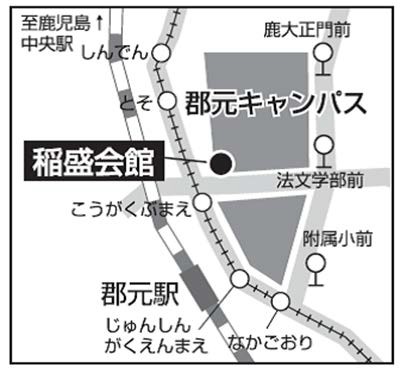 お名前（代表者）他（　　　）名他（　　　）名ご所属・勤務先役職ご連絡先TEL:FAX:ご連絡先E-mail:E-mail:２０１５年度 研究報告会（午前）２０１５年度 研究報告会（午前）出席（　　　）名　・　欠席地域コトづくりセンターシンポジウム（午後）地域コトづくりセンターシンポジウム（午後）出席（　　　）名　・　欠席情報交換会（※参加者のみ別途参加費2500円必要です）・学生の参加費は１０００円です。・無断欠席の場合は、後日参加費を請求する場合がございます。情報交換会（※参加者のみ別途参加費2500円必要です）・学生の参加費は１０００円です。・無断欠席の場合は、後日参加費を請求する場合がございます。出席（一般　　,学生　　　）名・欠席